MOÇÃO Nº 857/2018Manifesta apelo ao Poder Executivo de Santa Bárbara D’Oeste/SP – e aos setores competentes quanto à possibilidade de atendimento em período integral (das 7h00 as 16h30) da Farmácia na UBS do Bairro Vista Alegre; (reiterando indicação de nº 4706/2018). Senhor Presidente,Senhores Vereadores, CONSIDERANDO que, este vereador esteve “in loco” e pôde constatar que a referida Unidade tem atendimento da farmácia somente no período da tarde; CONSIDERANDO que, os pacientes que são atendidos no período da manhã e necessitam de medicamentos não conseguem retirar após a consulta e devem retornar no período da tarde;CONSIDERANDO que, usuários pacientes reclamam do horário de atendimento da farmácia apenas no período da tarde e solicitam que a farmácia atenda em período integral das 7h00 as 16h30;CONSIDERANDO ainda que, essa solicitação é reiteração da indicação 4706/2018;Ante o exposto e nos termos do Capítulo IV do Título V do Regimento Interno desta Casa de Leis, a CÂMARA MUNICIPAL DE SANTA BÁRBARA D’OESTE, ESTADO DE SÃO PAULO, apela ao Poder Executivo quanto à possibilidade de atendimento em período integral (das 7h00 as 16h30) na Unidade Básica de Saúde situada Rua das Bem-Aventuranças, 255 Jardim Vista Alegre, neste município.	Plenário “Dr. Tancredo Neves”, 10 de Dezembro de 2.018.Marcos Antonio Rosado MarçalMarcos Rosado-vereador-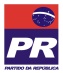 